НАРУЧИЛАЦКЛИНИЧКИ  ЦЕНТАР ВОЈВОДИНЕул. Хајдук Вељкова бр. 1, Нови Сад(www.kcv.rs)ОБАВЕШТЕЊЕ О ЗАКЉУЧЕНОМ УГОВОРУ У ПОСТУПКУ ЈАВНЕ НАБАВКЕ БРОЈ 202-20-O, партија бр. 1Врста наручиоца: ЗДРАВСТВОВрста предмета: Опис предмета набавке, назив и ознака из општег речника набавке: - Набавка материјала за дијализу за потребе Клинике за нефрологију и клиничку имунологију, одељење хемодијализе Клиничког центра Војводине33140000  -  медицински потрошни материјалУговорена вредност: без ПДВ-а 1.350.000,00 динара, односно 1.620.000,00 динара са ПДВ-ом.Критеријум за доделу уговора: најнижа понуђена ценаБрој примљених понуда: 2Понуђена цена: Највиша: 1.393.500,00 динараНајнижа: 1.350.000,00 динараПонуђена цена код прихваљивих понуда:Највиша: 1.393.500,00 динараНајнижа: 1.350.000,00 динараДатум доношења одлуке о додели уговора: 30.07.2020.Датум закључења уговора: 12.08.2020.Основни подаци о добављачу: „Farmalogist“ д.о.о.	Миријевски булевар бр. 3, БеоградПериод важења уговора: до дана у којем добављач у целости испоручи наручиоцу добра, односно најдуже годину дана.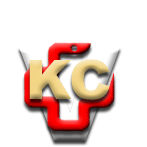 КЛИНИЧКИ ЦЕНТАР ВОЈВОДИНЕАутономна покрајина Војводина, Република СрбијаХајдук Вељкова 1, 21000 Нови Сад,т: +381 21/484 3 484 e-адреса: uprava@kcv.rswww.kcv.rs